On-line services and Missed AppointmentsNumber of Responses: 70Please complete the following survey and click SEND when you are done. This survey will close on 14th March 2012.On-line Services Q1 How useful would you find being able to book and cancel appointments on line? Very helpful  57%Fairly helpful  18%Not very helpful at all  21%Don't know  2%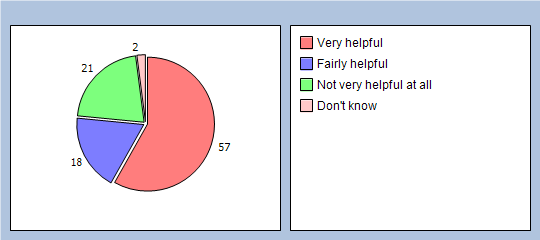 Q2 Would you be interested in being able to order your repeat prescriptions on-line? Very useful  64%Fairly useful  14%Not very useful at all  20%Don’t know  1%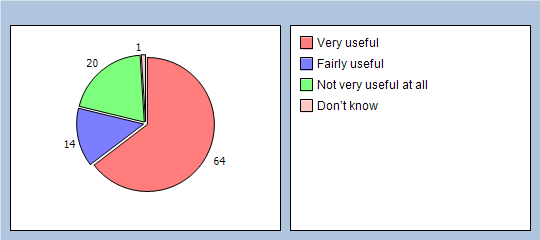 Q3 Would you find it beneficial to have access to the practice newsletter via our web-site with information such as flu clinics and general information relating to the surgery? Very useful  55%Fairly useful  20%Not very useful at all  22%Don’t know  1%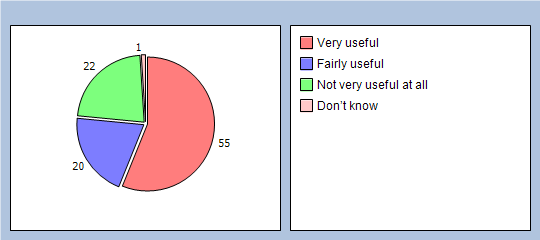 Missed Appointments Q4 Would you find it helpful to have a text reminder of your appointment date and time? Yes, very helpful  70%Fairly helpful  18%Not very useful at all  7%Don't have a mobile phone  4%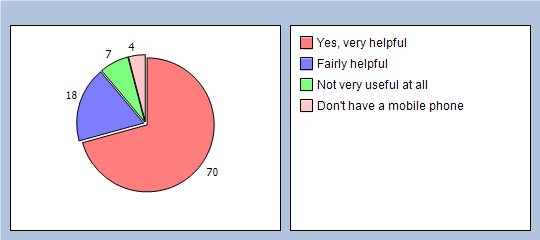 Q5 Do you think it is beneficial to publish the cost to the practice of missed appointments on our web-site and noticeboard? Very beneficial  55%Fairly beneficial  31%Not beneficial at all  11%No response  3%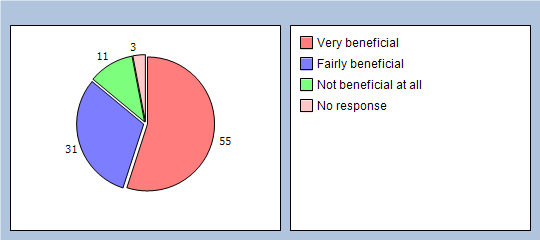 Q6 In the reception area, can other patients overhear what you say to the receptionists? Yes, but I don't mind  75%Yes, and I'm not happy about it  14%No, other patients can't hear  1%Don't know  7%No response  3%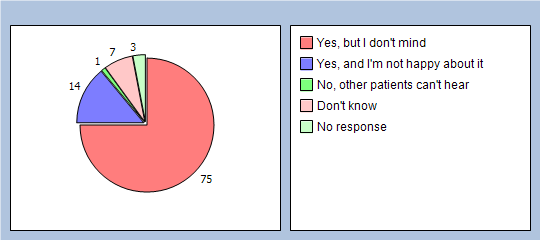 Q7 How helpful do you find the receptionists at the surgery? Very helpful  97%Fairly helpful  2%Not very helpful  0%Not at all helpful  0%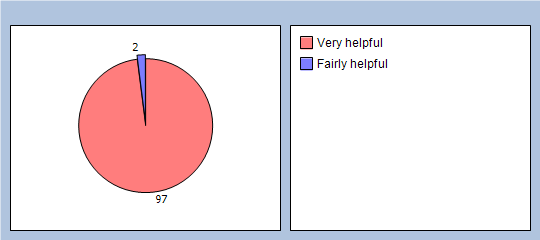 Q8 In the past six months, how easy have you found getting through to the surgery on the telephone? Very easy  92%Fairly easy  7%Not easy at all  0%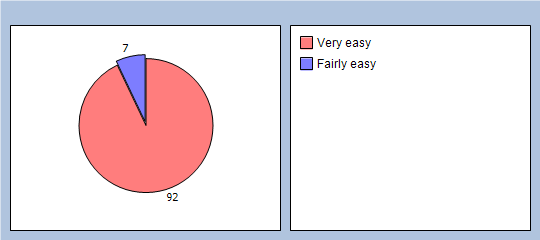 Finally, please add any other comments you would like to make about your GP practice: Thank you for taking the time to complete this survey, it is much appreciated!